ORGANIZATOR/ REALIZATOR PROJEKTU: Toruńskie Stowarzyszenie Aktywności Społecznej 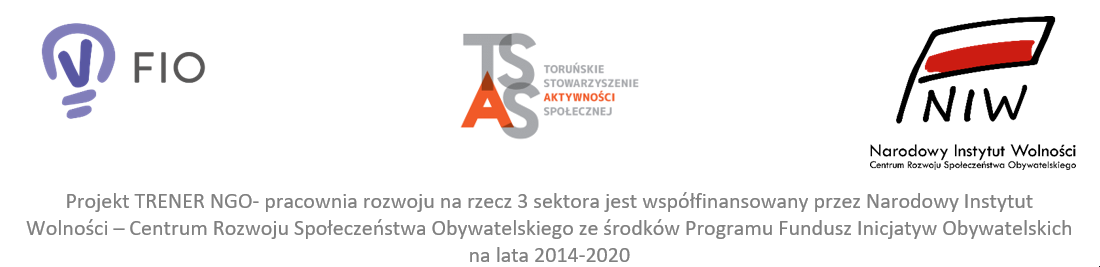 NAZWA SZKOLENIA: WSPÓŁCZESNE WYZWANIA W PRACY TRENERSKIEJ W 3 SEKTORZETermin: 14.11.2020  - 21.11.2020 zgodnie z harmonogramem Forma: seminarium edukacyjne: warsztaty, wykład, superwizja zdalna, coaching, panel dyskusyjny  Miejsce:  on line ( na aplikacji Zoom) Karta Uczestnika seminarium/ Formularz zgłoszeniowyPotwierdzam uczestnictwo w  seminarium edukacyjnym  w ramach projektu „Trener NGO – pracownia rozwoju na rzecz 3 sektora”Prosimy o wypełnienie i odesłanie podpisanego  skanu/zdjęcia Karty na adres: tsas@tsas.torun.pl O UCZESTNICTWIE DECYDUJE KOLEJNOŚĆ ZGŁOSZEŃ Oświadczam, że wyrażam zgodę na publikację mojego wizerunku (zdjęcia) na stronie internetowej TSAS.  Oświadczam, że wyrażam zgodę na przetwarzanie przez Toruńskie Stowarzyszenie Aktywności Społecznej  z siedzibą w Toruniu  przy ul. Bydgoskiej 58,  moich danych osobowych, w celu realizacji zadań statutowych,  w tym na udostępnienie ich w celach monitoringu, ewaluacji, kontroli w ramach projektu „Trener NGO – pracownia rozwoju na rzecz 3 sektora”- Zgodnie z art. 37 ust. 7 rozporządzenia Parlamentu Europejskiego i Rady (UE) 2016/679 z dnia 27 kwietnia 2016 r. w sprawie ochrony osób fizycznych w związku z przetwarzaniem danych osobowych i w sprawie swobodnego przepływu takich danych oraz uchylenia dyrektywy 95/46/WE (Dz. Urz. UE L. 119 z 4 maja 2016 r., str. 1 oraz Dz. Urz. UE L. 127 z 23 maja 2018 r., str. 2), w związku z art. 11 ustawy z dnia 10 maja 2018 r. o ochronie danych osobowych (Dz. U. z 2019 r. poz. 1781) .................................................                   ............................................................................................Data                                                   podpis  Uczestniczki / Uczestnika  	     WSPÓŁCZESNE WYZWANIA W PRACY TRENERA W 3 SEKTORZEImię i Nazwiskopełna nazwa organizacji, funkcja w organizacji, oraz  adres siedziby( w przypadku grupy nieformalnej należy wskazać adres własny)adres korespondencyjny: do wysyłki zaświadczenia  (z nr kodu miejscowości) @ mail (do kontaktu oraz wysłania potwierdzenia zakwalifikowania się)Telefon kontaktowyTytuł / ogólny zakres tematyczny Zaznacz X wybrane  Trenerka/ Trener  Data i od-doAnaliza i wzmacnianie osobistego potencjału – coaching grupowy (grupa cyklu warsztatów w ramach projektu -Trener NGO 2020)Agnieszka KSIĄŻEK ( Bielsko-Biała) 14.11.2020( 9:3o –  12:3o)O współczesnych wyzwaniach pracy trenerki/trenera w 3 sektorze – możliwości i ograniczenia. Analiza współczesnych zjawisk i wyzwań trenerskich z perspektywy psychospołecznej,  metodyki warsztatu pracy a także potrzeb sektora ngo -wykład i panel dyskusyjny Krystian RUBACHA ( Toruń) 14.11.2020( 13:3o –  16:3o)Asertywność  trenerki/ trenera  - warsztaty doskonalenia asertywności Krystian RUBACHA16.11.2020 17:oo-20:ooWyzwania trenerskie w dobie pandemii ! – Zdalne Warsztaty w praktyce na przykładzie : warsztaty integracji międzypokoleniowej i zdrowego odżywiania, zajęcia kulinarne – oraz w 2 części:  analiza metodyczna  warsztatu  z elementami superwizji Agnieszka MICHAŁOWSKA(Toruń) oraz Katarzyna SEKUTOWICZ (Warszawa)17.11.2020(cz.I: 16:3o – 18:oo –  warsztaty kulinarne; cz.II: 18:3o – 20:oo – analiza trenerska warsztatu z elementami superwizji)Metodyka pracy trenerskiej -  dla trenerek i trenerów osób starszych i późnej dorosłości -  jak przygotować i przeprowadzić zajęcia dla seniorów i seniorek wraz z przykładami aktywnej edukacji Edyta BONK ( Gdańsk)18.11.2020 (17:oo- 20:oo )Skuteczna komunikacja i dobry wizerunek  z wykorzystaniem kamery –    czyli: trener/ka przed kamerą, uczestnicy …. ?  po co uczestnicy wyłączają kamery na szkoleniach zdalnych ?  Jak to działa na proces komunikowania się? Czy ma wpływ  efektywność szkoleń? Beata DĄBROWSKA (Kraków)19.11.2020(17:oo-20:oo)Analiza i wzmacnianie osobistego potencjału – coaching grupowy ( grupa otwarta –  trenerzy i trenerki  ngo, w tym także wcześniejszych edycji szkoleń trenerskich TSAS, Federacji, a także osoby które prowadzą różne zajęcia i chcą przyjrzeć się swoim zasobom i doświadczyć coachingu w formie on line! )Agnieszka KSIĄŻEK ( Bielsko-Biała)20.11.2020 (17:oo- 20:oo)Podsumowanie i zakończenie Seminarium: dyskusja panelowa online. Rekomendacje od Uczestników/czek seminarium na temat kierunków działań Pracowni Trenerskiej NGO.Hanna BRZUSZCZAK(Toruń/ koordynatorka projektu)21.11.2020(17:oo-20:oo)